          ҠАРАР                                                               РЕШЕНИЕ           07 июль  2015 й.                   № 256             07 июля 2015 г.О секретаре сорок шестого заседания Совета сельского поселения Кашкинский сельсовет муниципального района Аскинский район Республики БашкортостанВ соответствии со статьей 29 Регламента Совета сельского поселения Кашкинский сельсовет муниципального района Аскинский район Республики Башкортостан Совет сельского поселения Кашкинский сельсовет муниципального района Аскинский  район Республики Башкортостан решил:избрать секретаря сорок шестого заседания Совета сельского поселения Кашкинский сельсовет муниципального района Аскинский район Республики Башкортостан в следующем составе:1.Нурдавлятов Альфит Закирьянович - избирательный округ №2.ГлаваСельского поселения Кашкинский сельсовет муниципального района Аскинский район Республики БашкортостанЗиннатуллин Р.К.БАШҠОРТОСТАН РЕСПУБЛИКАҺЫАСҠЫН  РАЙОНЫМУНИЦИПАЛЬ РАЙОНЫНЫҢҠАШҠА  АУЫЛ  СОВЕТЫАУЫЛ  БИЛӘМӘҺЕ СОВЕТЫ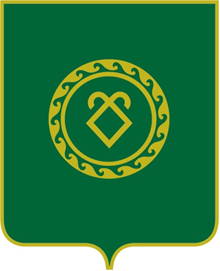 РЕСПУБЛИКА БАШКОРТОСТАНСОВЕТСЕЛЬСКОГО ПОСЕЛЕНИЯКАШКИНСКИЙ СЕЛЬСОВЕТМУНИЦИПАЛЬНОГО РАЙОНААСКИНСКИЙ РАЙОН